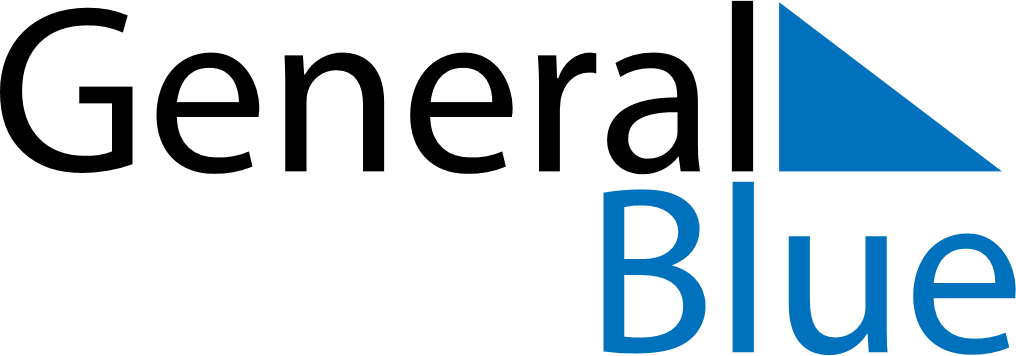 Weekly CalendarJune 15, 2026 - June 21, 2026Weekly CalendarJune 15, 2026 - June 21, 2026Weekly CalendarJune 15, 2026 - June 21, 2026Weekly CalendarJune 15, 2026 - June 21, 2026Weekly CalendarJune 15, 2026 - June 21, 2026Weekly CalendarJune 15, 2026 - June 21, 2026MONDAYJun 15TUESDAYJun 16WEDNESDAYJun 17THURSDAYJun 18FRIDAYJun 19SATURDAYJun 20SUNDAYJun 21